Publicado en Madrid el 03/09/2020 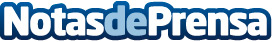 Innovaciones tecnológicas para luchar contra la expansión de la COVID-19Rastreadores de posibles contagios, apps que evitan el contacto o contadores de aforos se desarrollan en la Milla del Conocimiento de Gijón, a través de apps, inteligencia artificial o Deep Learning, para ayudar a controlar y combatir la expansión del COVID-19Datos de contacto:Autor914115868Nota de prensa publicada en: https://www.notasdeprensa.es/innovaciones-tecnologicas-para-luchar-contra Categorias: Medicina Inteligencia Artificial y Robótica Asturias Dispositivos móviles Innovación Tecnológica http://www.notasdeprensa.es